Республиканская информационная компания  «Безопасный интернет»	В рамках республиканской информационной компании  были проведена линейка  на платформе Zoom заместителем директора А.З.Айтжановым. Классные руководители провели классные часы, раздавались в электронном виде буклеты по безопасному пользованию интернета. Для учащихся всех классов был организован показ видеороликов о приемлемых моделях поведения в Интернете, предложены памятки о поведении в социальных сетях.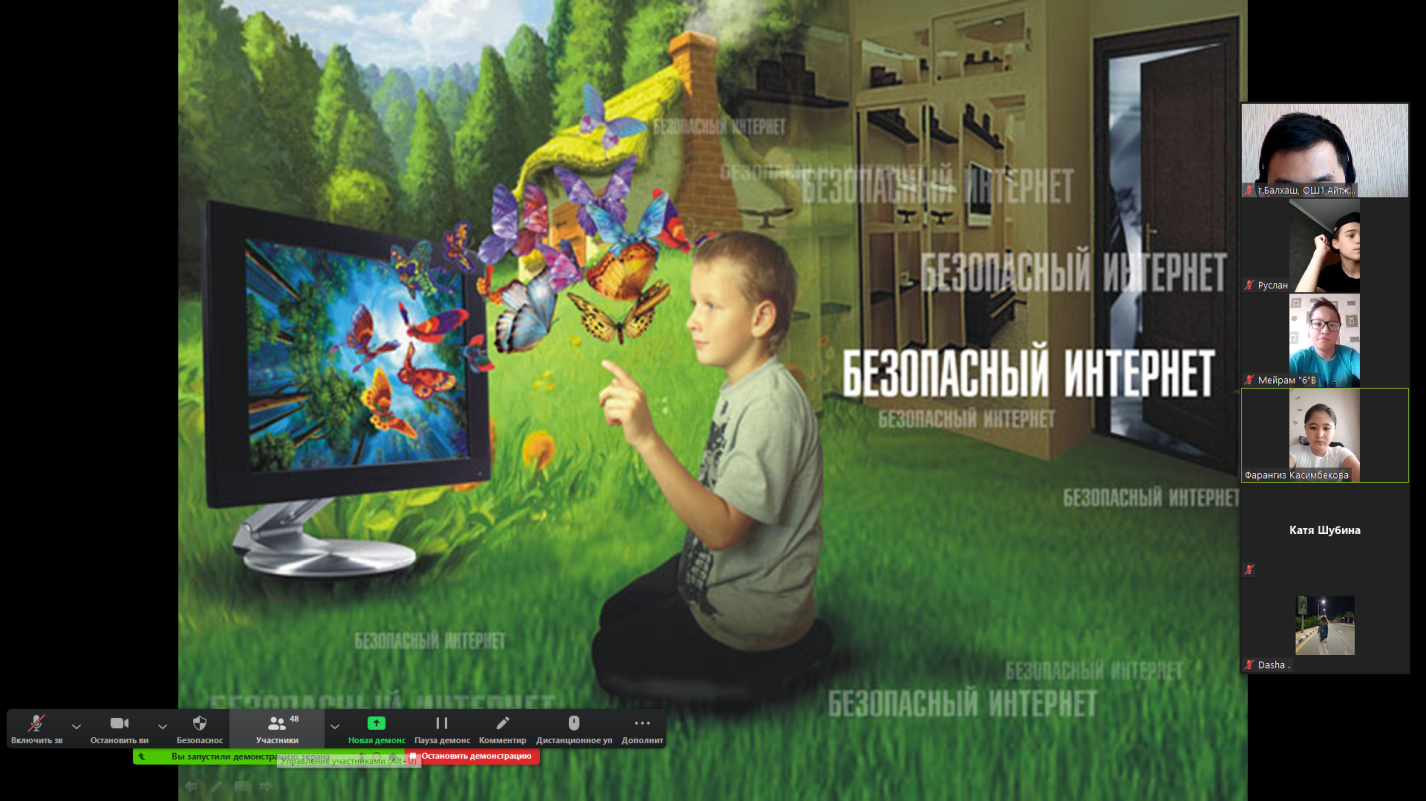 Дистанционно проведен конкурс рисунков и плакатов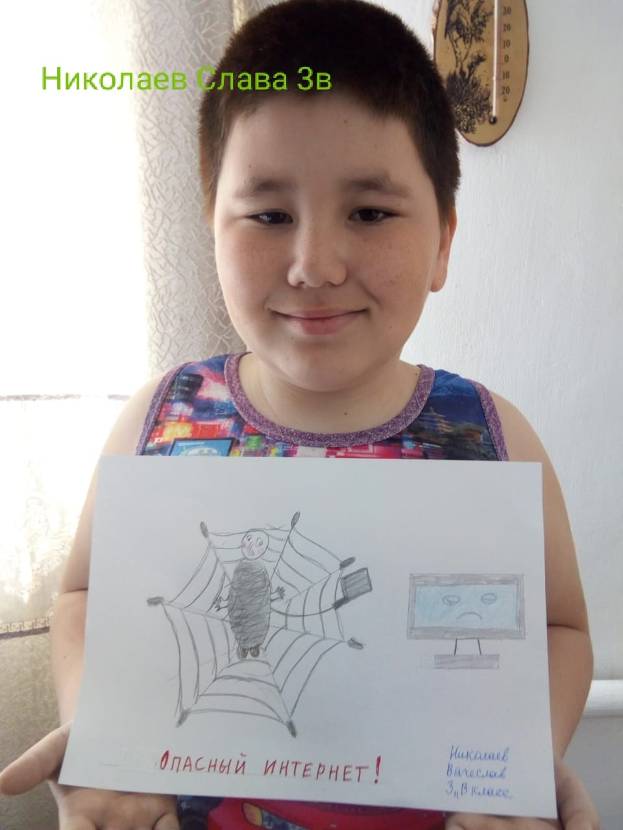 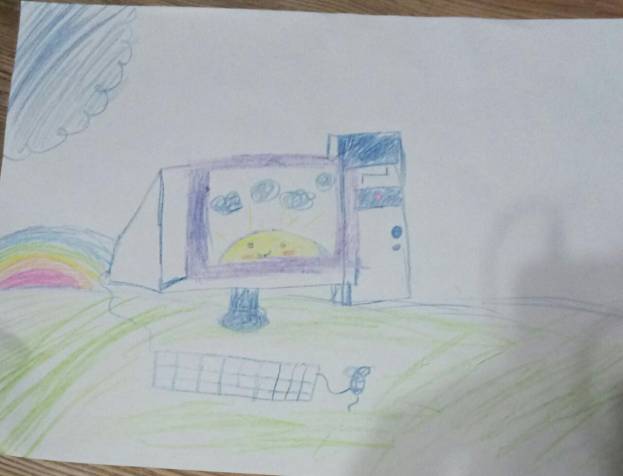 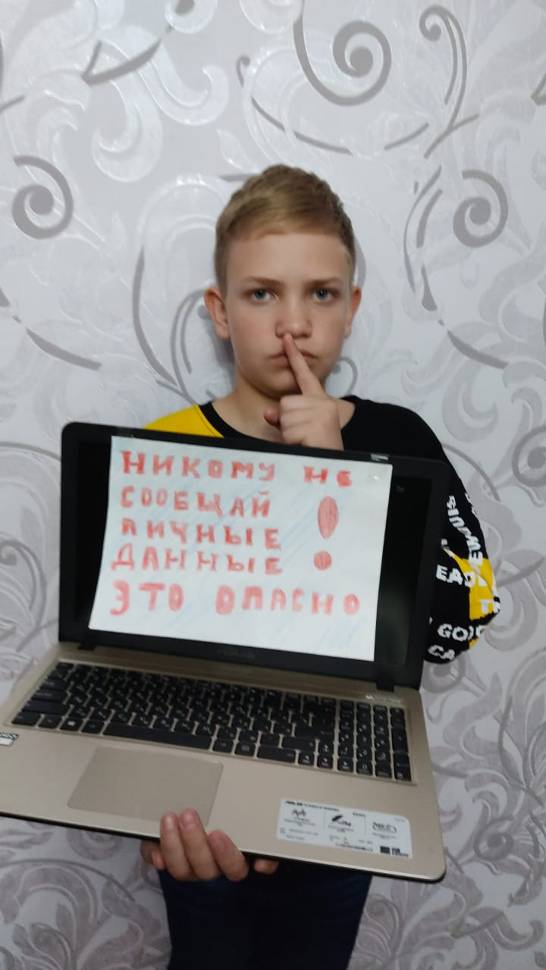 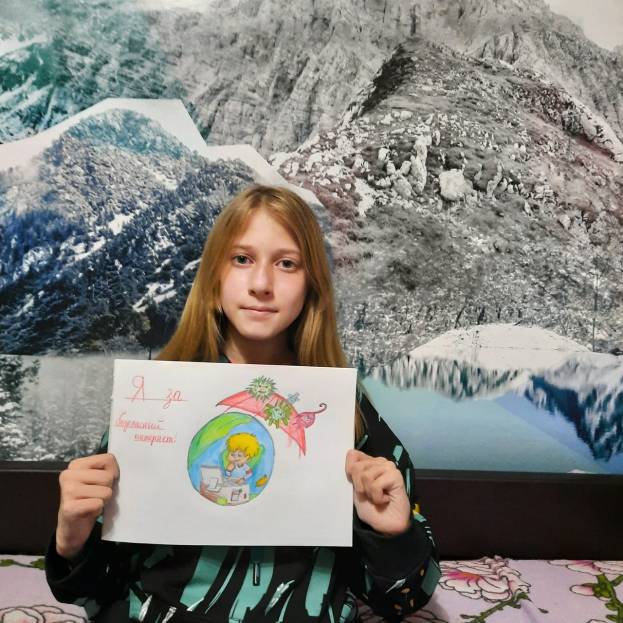 